Извештај о реализованим активностима поводом Светског дана воде-22. марта 2023.Светски дан Воде, 22.3.2023. обележен је низом активности, које су са ученицима спровели чланови пројектног тима, а у оквиру пројекта Спасимо нашу планету-Save the planet.  Како је основни задатак овог Тима указивање на потребу очувања планете Земље од загађивања, а са циљем да се сачувају сви неопходни извори живота, вода, ваздух, Сунце, земљиште, чланови Тима узели су активно учешће у низу активности поводом Светског дана воде. Тако су активно укључили ученике млађих и старијих разреда у обављању различитих активности на часовима, али и на отвореном, у одговарајућем природном окружењу, што је резултирало низом радова који указују на значај воде и очувања незагађености воде, која је неопходна за живот свим живим бићима. Ученици млађих разреда су са својим учитељицама, члановима Тима, Сузаном Тасић, Слађаном Ђукановић и Јасмином Станишић спровели низ активности на часовима слободних активности, света око нас и пројектној настави и посматрали различите презентације о значају воде, њеној употреби , особинама и свим битним карактеристикама незагађене воде, коју тежимо да очувамо и сачувама као пијаћу воду. Затим су и сами на капљицама воде, уз претходна истраживања попуњавали и износили своја мишљења о значају воде за живот, као и о различитим врстама вода у Србији, које су уједно и природне лепоте, туристичке атракције, али и наше природно благо: реке, језера, извори, водопади, лековите, бањске воде. Ученици старијих разреда су своје активности на отвореном, на Шумаричком језеру спровели са наставницом Драгом Кесић, где су снимили кратак филм о начину прикупљања воде, која се касније пречишћава и користи у домаћинствима. Прикупљену воду су ученици пречишћавали кроз оглед филтрације воде са наставницом физике, Биљаном Живковић, где су могли да посматрају, анализирају и науче како тече процес пречишћавања воде , тј. добијања чисте воде од језерске, речне или слично. Наставник информатике, Драган Раковић побринуо се да све активности буду забележене, уобличене у један сликовит извештај, који ће послужити као едукација свим ученицима, а која се односи на потребу схватања значаја блага које нам је природа подарила, а то је чиста вода, коју често немилосрдно уништавамо и загађујемо. Циљ Тима је , а на идеју наставнице Зорице Петровић, координатора Тима, која је такође укључила своје ученике у израду радова, био развијање еколошке свести, са акцентом на очувању чисте воде, као једног од суштинских извора живота. Резултате свог рада, ученици су представили у холу школе, симболично на 22. март-Светски дан воде. Повезивањем постојећих знања о води, ученици су кроз низ различитих активности развијали своју свест, али и свест својих вршњака о значају и неопходности очувања животне средине.Пројектни тим-Сачувајмо планету-Зорица Петровић, Драган Раковић, Драга Кесић, Биљана Живковић, Сузана Тасић,Слађана Ђукановић, Јасмина Станишић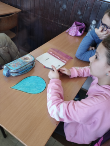 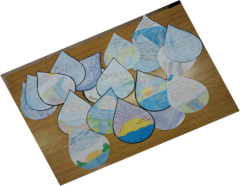 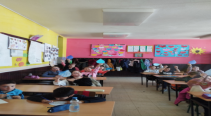 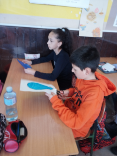 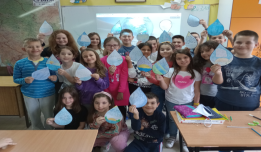 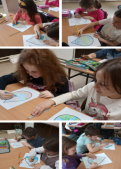 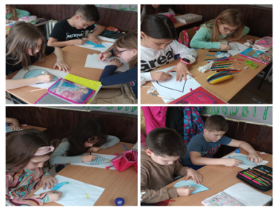 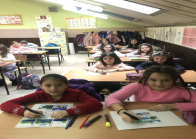 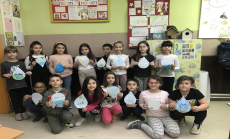 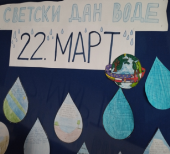 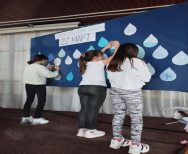 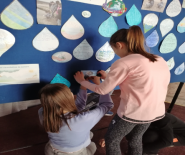 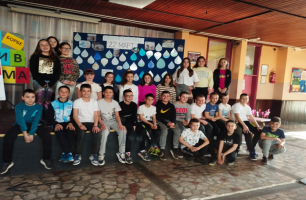 